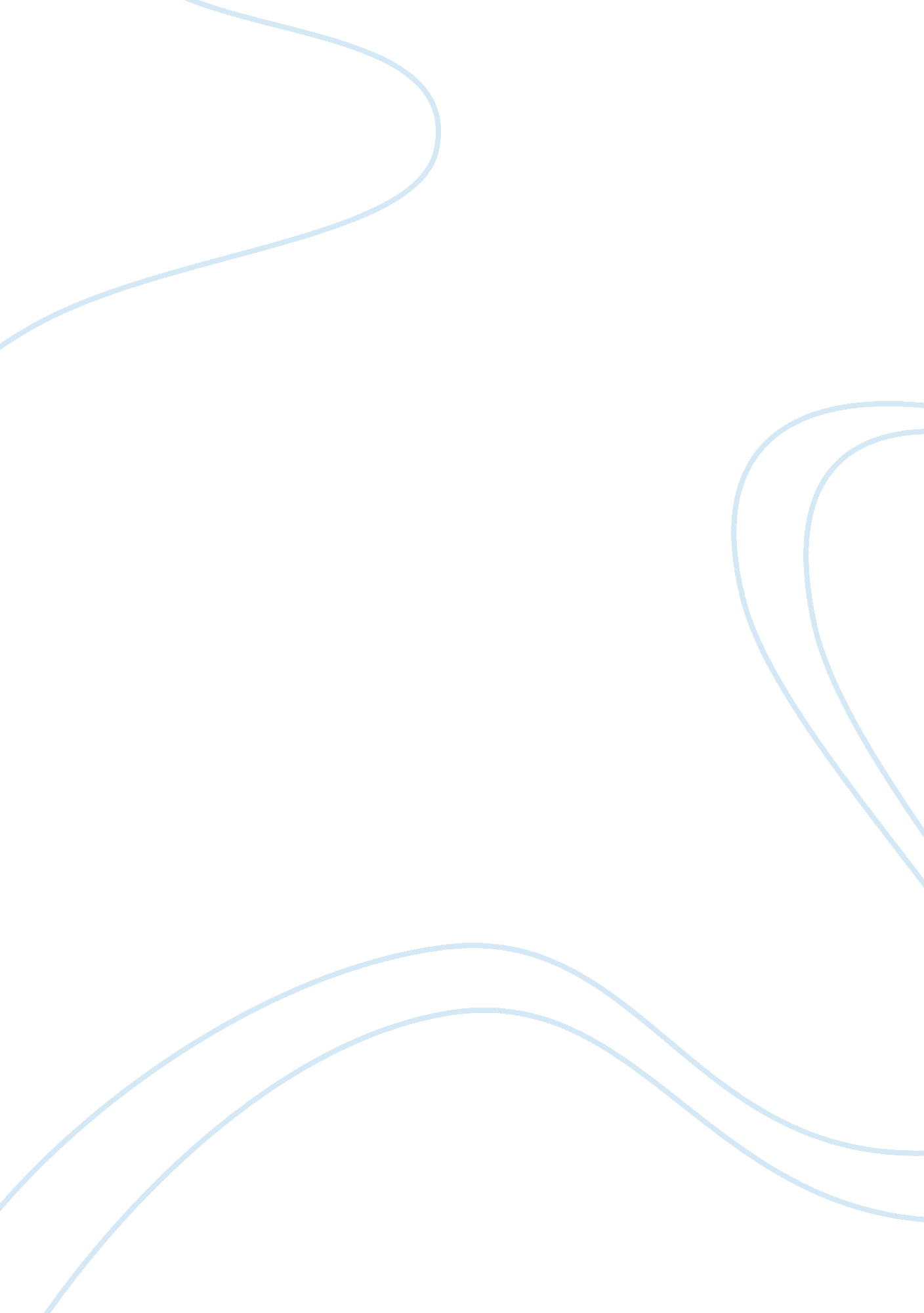 Morrie schwartz: value system influence essay sampleLife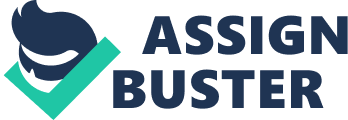 [Institution Title] 
I was humbled by his experience that at any time what we have in our midst can be taken away from us. Illnesses can come without preparing us. None of us would know what could happen and due to the fact that none of us can really be prepared. We have to learn that at one point whoever we are or whatever we do in life, we all need other people. There is nothing humiliating with asking for help. The social system theory proposed that in our existence we all need a good amount of social interaction, where everyone in the community have a social responsibility to ensure the general welfare of everyone else (Dale & Smith, 2012). Thus, when one is confronted with a situation similar to what Mr. Schwartz and Britney Maynard the society is and should be available to render their support. In the case of Mr. Schwartz, it was the support of friends, families and even old students in the person of Mitch Albom. In the case of Britney Maynard, it is her family. Sadly, though in the case of Ms. Maynard the support was in the form of assisted suicide. References Albom, M. (1997). Tuesday's with Morrie. New York: Doubleday publishing. 
Dale, O., & Smith, R. (2012). Human Behavior and the Social Environment: Social Systems Theory. Upper Saddle River, New Jersey: Pearson Education. 
Rokeach, M. (2000). Understanding Human Values. New York: Free Press. 
Smith, W. (2014, October 10). Euthanasia Advocates Exploit 29-Year-Old Who Wants to Kill Herself to Push Assisted Suicide. Retrieved from Life News Website: http://www. lifenews. com/2014/10/10/euthanasia-advocates-exploit-29-year-old-who-wants-to-kill-herself-to-push-assisted-suicide/ 